Course unitDescriptor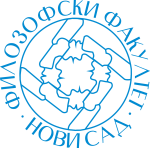 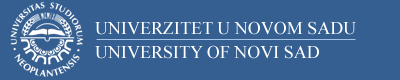 Course unitDescriptorFaculty of PhilosophyFaculty of PhilosophyGENERAL INFORMATIONGENERAL INFORMATIONGENERAL INFORMATIONGENERAL INFORMATIONStudy program in which the course unit is offeredStudy program in which the course unit is offeredGerman studiesGerman studiesCourse unit titleCourse unit titleDeutsche Literatur des 19. Jahrhunderts (Nemačka književnost 19. veka)Deutsche Literatur des 19. Jahrhunderts (Nemačka književnost 19. veka)Course unit codeCourse unit code08НЈНЈ02208НЈНЈ022Type of course unit Type of course unit CompulsoryCompulsoryLevel of course unitLevel of course unitBABAField of Study (please see ISCED)Field of Study (please see ISCED)0232 Literature and linguistics0232 Literature and linguisticsSemester when the course unit is offeredSemester when the course unit is offeredsummersummerYear of study (if applicable)Year of study (if applicable)3.3.Number of ECTS allocatedNumber of ECTS allocated99Name of lecturer/lecturersName of lecturer/lecturersDoc. dr Milica PasulaDoc. dr Milica PasulaName of contact personName of contact personDoc. dr Milica PasulaDoc. dr Milica PasulaMode of course unit deliveryMode of course unit deliveryFace-to-faceFace-to-faceCourse unit pre-requisites (e.g. level of language required, etc)Course unit pre-requisites (e.g. level of language required, etc)Deutsch, Min. B2Deutsch, Min. B2PURPOSE AND OVERVIEW (max 5-10 sentences)PURPOSE AND OVERVIEW (max 5-10 sentences)PURPOSE AND OVERVIEW (max 5-10 sentences)PURPOSE AND OVERVIEW (max 5-10 sentences)Vermittlung von Kenntnissen der Literaturgeschichte des 19. Jahrhunderts sowie Vertiefung, Konkretisierung und Anwendung von bereits erworbenen Kenntnissen. Vertrautmachung mit literarischen Texten, die zum Kanon der deutschen Literatur dieser Epoche gehören. Anwendung von Methoden, Verfahren, Prozessen und Techniken der Forschung und Präsentierung im Bereich der Literatur, der kritischen Analyse und Interpretation von literarischen Texten und bestimmten Aspekten bedeutender Literaturtexte im Rahmen der vorgesehenen Übungsstunden.Vermittlung von Kenntnissen der Literaturgeschichte des 19. Jahrhunderts sowie Vertiefung, Konkretisierung und Anwendung von bereits erworbenen Kenntnissen. Vertrautmachung mit literarischen Texten, die zum Kanon der deutschen Literatur dieser Epoche gehören. Anwendung von Methoden, Verfahren, Prozessen und Techniken der Forschung und Präsentierung im Bereich der Literatur, der kritischen Analyse und Interpretation von literarischen Texten und bestimmten Aspekten bedeutender Literaturtexte im Rahmen der vorgesehenen Übungsstunden.Vermittlung von Kenntnissen der Literaturgeschichte des 19. Jahrhunderts sowie Vertiefung, Konkretisierung und Anwendung von bereits erworbenen Kenntnissen. Vertrautmachung mit literarischen Texten, die zum Kanon der deutschen Literatur dieser Epoche gehören. Anwendung von Methoden, Verfahren, Prozessen und Techniken der Forschung und Präsentierung im Bereich der Literatur, der kritischen Analyse und Interpretation von literarischen Texten und bestimmten Aspekten bedeutender Literaturtexte im Rahmen der vorgesehenen Übungsstunden.Vermittlung von Kenntnissen der Literaturgeschichte des 19. Jahrhunderts sowie Vertiefung, Konkretisierung und Anwendung von bereits erworbenen Kenntnissen. Vertrautmachung mit literarischen Texten, die zum Kanon der deutschen Literatur dieser Epoche gehören. Anwendung von Methoden, Verfahren, Prozessen und Techniken der Forschung und Präsentierung im Bereich der Literatur, der kritischen Analyse und Interpretation von literarischen Texten und bestimmten Aspekten bedeutender Literaturtexte im Rahmen der vorgesehenen Übungsstunden.LEARNING OUTCOMES (knowledge and skills)LEARNING OUTCOMES (knowledge and skills)LEARNING OUTCOMES (knowledge and skills)LEARNING OUTCOMES (knowledge and skills)Die Studenten kennen die bedeutendsten Stilrichtungen und Schriftsteller der deutschen Literatur des 19. Jahrhunderts und sind zudem in der Lage, Methoden, Verfahren, Prozesse und Techniken der Forschung und Präsentierung sowie der Analyse und Interpretation von literarischen Texten anzuwenden.Die Studenten kennen die bedeutendsten Stilrichtungen und Schriftsteller der deutschen Literatur des 19. Jahrhunderts und sind zudem in der Lage, Methoden, Verfahren, Prozesse und Techniken der Forschung und Präsentierung sowie der Analyse und Interpretation von literarischen Texten anzuwenden.Die Studenten kennen die bedeutendsten Stilrichtungen und Schriftsteller der deutschen Literatur des 19. Jahrhunderts und sind zudem in der Lage, Methoden, Verfahren, Prozesse und Techniken der Forschung und Präsentierung sowie der Analyse und Interpretation von literarischen Texten anzuwenden.Die Studenten kennen die bedeutendsten Stilrichtungen und Schriftsteller der deutschen Literatur des 19. Jahrhunderts und sind zudem in der Lage, Methoden, Verfahren, Prozesse und Techniken der Forschung und Präsentierung sowie der Analyse und Interpretation von literarischen Texten anzuwenden.SYLLABUS (outline and summary of topics)SYLLABUS (outline and summary of topics)SYLLABUS (outline and summary of topics)SYLLABUS (outline and summary of topics)Theoretischer UnterrichtDer Kurs beschäftigt sich mit grundlegenden Tendenzen und Charakteristiken der literarischen Epochen, Richtungen sowie mit den bedeutendsten Autoren und ihren Werken. Behandelt werden folgende Themen: Autoren zwischen Klassik und Romantik; Romantik; Biedermeier, Junges Deutschland, Vormärz; Realismus, repräsentative Autoren und Werke.Praktischer UnterrichtAnalyse und Interpretation ausgewählter literarischer Texte und Aspekte bedeutender Texte.Theoretischer UnterrichtDer Kurs beschäftigt sich mit grundlegenden Tendenzen und Charakteristiken der literarischen Epochen, Richtungen sowie mit den bedeutendsten Autoren und ihren Werken. Behandelt werden folgende Themen: Autoren zwischen Klassik und Romantik; Romantik; Biedermeier, Junges Deutschland, Vormärz; Realismus, repräsentative Autoren und Werke.Praktischer UnterrichtAnalyse und Interpretation ausgewählter literarischer Texte und Aspekte bedeutender Texte.Theoretischer UnterrichtDer Kurs beschäftigt sich mit grundlegenden Tendenzen und Charakteristiken der literarischen Epochen, Richtungen sowie mit den bedeutendsten Autoren und ihren Werken. Behandelt werden folgende Themen: Autoren zwischen Klassik und Romantik; Romantik; Biedermeier, Junges Deutschland, Vormärz; Realismus, repräsentative Autoren und Werke.Praktischer UnterrichtAnalyse und Interpretation ausgewählter literarischer Texte und Aspekte bedeutender Texte.Theoretischer UnterrichtDer Kurs beschäftigt sich mit grundlegenden Tendenzen und Charakteristiken der literarischen Epochen, Richtungen sowie mit den bedeutendsten Autoren und ihren Werken. Behandelt werden folgende Themen: Autoren zwischen Klassik und Romantik; Romantik; Biedermeier, Junges Deutschland, Vormärz; Realismus, repräsentative Autoren und Werke.Praktischer UnterrichtAnalyse und Interpretation ausgewählter literarischer Texte und Aspekte bedeutender Texte.LEARNING AND TEACHING (planned learning activities and teaching methods) LEARNING AND TEACHING (planned learning activities and teaching methods) LEARNING AND TEACHING (planned learning activities and teaching methods) LEARNING AND TEACHING (planned learning activities and teaching methods) Vorlesungen, Referate mit anschließender Diskussion, gemeinsame Analyse und Interpretation einzelner Texte.Vorlesungen, Referate mit anschließender Diskussion, gemeinsame Analyse und Interpretation einzelner Texte.Vorlesungen, Referate mit anschließender Diskussion, gemeinsame Analyse und Interpretation einzelner Texte.Vorlesungen, Referate mit anschließender Diskussion, gemeinsame Analyse und Interpretation einzelner Texte.REQUIRED READINGREQUIRED READINGREQUIRED READINGREQUIRED READINGPrimärliteratur:Hölderlin: HyperionH. v. Kleist: Prinz Friedrich von Homburg; Der zerbrochne Krug; Michael Kohlhaas; Die Marquise von O.Novalis: Hymnen an die Nacht; Heinrich von OfterdingenE.T.A. Hoffmann: Der goldne Topf;Der SandmannJ. von Eichendorff: Aus dem Leben eines TaugenichtsА. von Chamisso: Peter Schlemihls wundersame GeschichteH. Heine: Harzreise; Deutschland. Ein WintermärchenF. Grillpazer: Das goldene Vließ; Der arme SpielmannG. Büchner: Dantons Tod; Woyzeck; LenzChr. F. Hebbel: Maria MagdaleneTh. Storm: Immensee; Der SchimmelreiterTh. Fontane: Effi BriestG. Keller: Der grüne Heinrich; Romeo und Julia auf dem Dorfe; Kleider machen LeuteSekundärliteratur:Balzer, Bernd; Mertens, Volker (Hrsg.): Deutsche Literatur in Schlaglichtern. Mannheim: Meyers, 1990.Beutin, Wolfgang: Deutsche Literaturgeschichte. Stuttgart: Metzler, 2001, S. 182-342.Žmegač, Viktor (Hrsg.): Geschichte der deutschen Literatur vom 18. Jahrhundert bis zur Gegenwart. Bd. II. Königstein: Athenäum Verlag, 1978, S. 92-360.Primärliteratur:Hölderlin: HyperionH. v. Kleist: Prinz Friedrich von Homburg; Der zerbrochne Krug; Michael Kohlhaas; Die Marquise von O.Novalis: Hymnen an die Nacht; Heinrich von OfterdingenE.T.A. Hoffmann: Der goldne Topf;Der SandmannJ. von Eichendorff: Aus dem Leben eines TaugenichtsА. von Chamisso: Peter Schlemihls wundersame GeschichteH. Heine: Harzreise; Deutschland. Ein WintermärchenF. Grillpazer: Das goldene Vließ; Der arme SpielmannG. Büchner: Dantons Tod; Woyzeck; LenzChr. F. Hebbel: Maria MagdaleneTh. Storm: Immensee; Der SchimmelreiterTh. Fontane: Effi BriestG. Keller: Der grüne Heinrich; Romeo und Julia auf dem Dorfe; Kleider machen LeuteSekundärliteratur:Balzer, Bernd; Mertens, Volker (Hrsg.): Deutsche Literatur in Schlaglichtern. Mannheim: Meyers, 1990.Beutin, Wolfgang: Deutsche Literaturgeschichte. Stuttgart: Metzler, 2001, S. 182-342.Žmegač, Viktor (Hrsg.): Geschichte der deutschen Literatur vom 18. Jahrhundert bis zur Gegenwart. Bd. II. Königstein: Athenäum Verlag, 1978, S. 92-360.Primärliteratur:Hölderlin: HyperionH. v. Kleist: Prinz Friedrich von Homburg; Der zerbrochne Krug; Michael Kohlhaas; Die Marquise von O.Novalis: Hymnen an die Nacht; Heinrich von OfterdingenE.T.A. Hoffmann: Der goldne Topf;Der SandmannJ. von Eichendorff: Aus dem Leben eines TaugenichtsА. von Chamisso: Peter Schlemihls wundersame GeschichteH. Heine: Harzreise; Deutschland. Ein WintermärchenF. Grillpazer: Das goldene Vließ; Der arme SpielmannG. Büchner: Dantons Tod; Woyzeck; LenzChr. F. Hebbel: Maria MagdaleneTh. Storm: Immensee; Der SchimmelreiterTh. Fontane: Effi BriestG. Keller: Der grüne Heinrich; Romeo und Julia auf dem Dorfe; Kleider machen LeuteSekundärliteratur:Balzer, Bernd; Mertens, Volker (Hrsg.): Deutsche Literatur in Schlaglichtern. Mannheim: Meyers, 1990.Beutin, Wolfgang: Deutsche Literaturgeschichte. Stuttgart: Metzler, 2001, S. 182-342.Žmegač, Viktor (Hrsg.): Geschichte der deutschen Literatur vom 18. Jahrhundert bis zur Gegenwart. Bd. II. Königstein: Athenäum Verlag, 1978, S. 92-360.Primärliteratur:Hölderlin: HyperionH. v. Kleist: Prinz Friedrich von Homburg; Der zerbrochne Krug; Michael Kohlhaas; Die Marquise von O.Novalis: Hymnen an die Nacht; Heinrich von OfterdingenE.T.A. Hoffmann: Der goldne Topf;Der SandmannJ. von Eichendorff: Aus dem Leben eines TaugenichtsА. von Chamisso: Peter Schlemihls wundersame GeschichteH. Heine: Harzreise; Deutschland. Ein WintermärchenF. Grillpazer: Das goldene Vließ; Der arme SpielmannG. Büchner: Dantons Tod; Woyzeck; LenzChr. F. Hebbel: Maria MagdaleneTh. Storm: Immensee; Der SchimmelreiterTh. Fontane: Effi BriestG. Keller: Der grüne Heinrich; Romeo und Julia auf dem Dorfe; Kleider machen LeuteSekundärliteratur:Balzer, Bernd; Mertens, Volker (Hrsg.): Deutsche Literatur in Schlaglichtern. Mannheim: Meyers, 1990.Beutin, Wolfgang: Deutsche Literaturgeschichte. Stuttgart: Metzler, 2001, S. 182-342.Žmegač, Viktor (Hrsg.): Geschichte der deutschen Literatur vom 18. Jahrhundert bis zur Gegenwart. Bd. II. Königstein: Athenäum Verlag, 1978, S. 92-360.ASSESSMENT METHODS AND CRITERIAASSESSMENT METHODS AND CRITERIAASSESSMENT METHODS AND CRITERIAASSESSMENT METHODS AND CRITERIAVorprüfungsverpflichtungen:Seminararbeit: Max. 25 PunkteReferat – Max. 15 PunkteMündliche Prüfung – Max. 60 PunkteVorprüfungsverpflichtungen:Seminararbeit: Max. 25 PunkteReferat – Max. 15 PunkteMündliche Prüfung – Max. 60 PunkteVorprüfungsverpflichtungen:Seminararbeit: Max. 25 PunkteReferat – Max. 15 PunkteMündliche Prüfung – Max. 60 PunkteVorprüfungsverpflichtungen:Seminararbeit: Max. 25 PunkteReferat – Max. 15 PunkteMündliche Prüfung – Max. 60 PunkteLANGUAGE OF INSTRUCTIONLANGUAGE OF INSTRUCTIONLANGUAGE OF INSTRUCTIONLANGUAGE OF INSTRUCTIONDeutschDeutschDeutschDeutsch